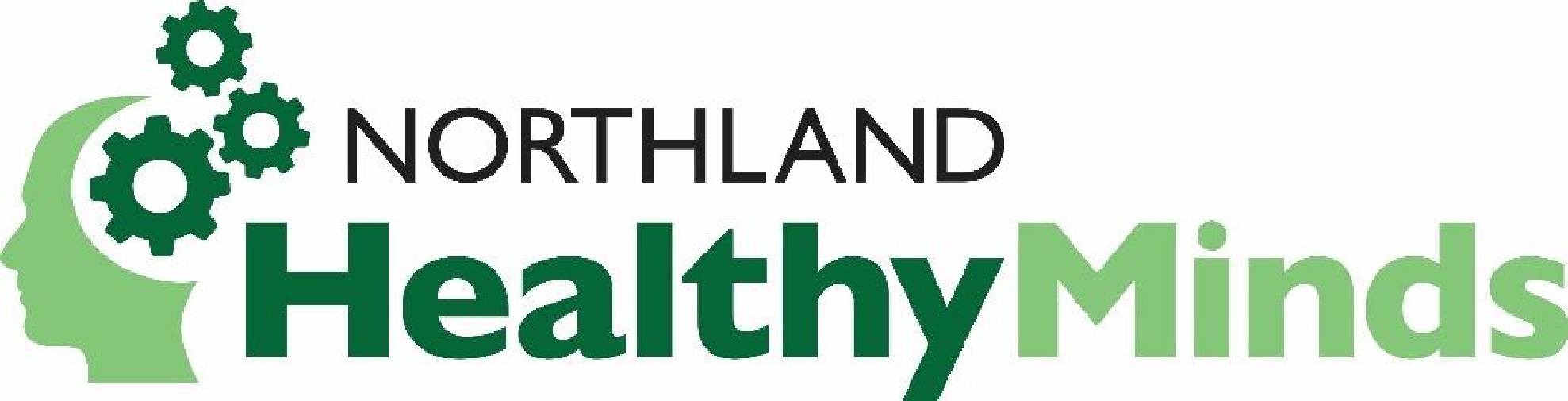 Coalition Meeting Agenda6/19/20, 11 a.m. - NoonJoin Zoom Meeting on computerhttps://us02web.zoom.us/j/88193746633?pwd=YmNGakdycTNxc2grd3ZVWkxkUXRTZz09Meeting ID: 881 9374 6633Password: 343474Join by one tap mobile+16468769923,,88193746633#,,1#,343474#Join by phone+1 312 626 6799 US (Chicago) Meeting ID: 881 9374 6633Password: 343474Instructions for joining a Zoom meetingWelcome/IntroductionsReview 2019-2020 accomplishmentsBreakout roomsShare something you’ve enjoyed from your time with NHM.Share something you’d like to see NHM work on in the future.Future of NHMDiscussion of Racialized Trauma CoursePlease complete the course in advance of the meeting if you’d like to stay for the discussion: https://culturalsomaticsuniversity.thinkific.com/courses/cultural-somatics-free-5-session-ecourseNext Meeting: TBD